Renseignements sur le (la) candidat(e)À compléter par l'établissement fréquenté en 2023 - 2024À : 	le : Signature du chef d'établissement : Pièces à joindre et à envoyer à l'établissementRemarque : La commission aura lieu le 14 mai, les réponses seront communiquées dans les jours suivants. Les élèves sont recrutés sur la base de l'examen de leur dossier de candidature. Après l’examen des dossiers, un entretien de motivation pourra être proposé avec l’équipe enseignante.Si l'avis est réservé, l'élève doit impérativement envisager d'autres vœux d'affectation.Si l'avis est favorable, l'élève doit impérativement participer à la procédure AFFELNET post-3° et faire figurer ce choix (BACHIBAC) en vœu 1 dans AFFELNET. Seul le rang 1 est pris en compte par la Direction Académique dans Affelnet pour cette section.Lycée Emilie de BreteuilCandidature Section BACHIBAC3 rue du Canal78180 Montigny le Bretonneux secretariat.emilie-breteuil.eleve@ac-versailles.fr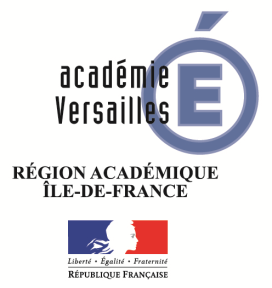 	Dossier de candidature	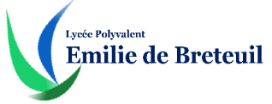 Section binationale BACHIBAC EspagnolRentrée 2024Dossier à compléter par la famille et l'établissement fréquentéÀ adresser au secrétariat des élèves du lycée pour le 3 mai 2024 au plus tard de préférence par voie électronique à l’adresse suivante : secretariat.emilie-breteuil.eleve@ac-versailles.frElèveElèveNOM : INE : Prénom : Sexe :    F  Né(e) le :  à Responsable légalResponsable légalResponsable légalNOM : NOM : Prénom : Adresse : CP : Adresse : CP : Commune : Domicile : Portable :  Courriel : Etablissement fréquenté en 2023 - 2024NOM de l'établissement : 	Classe suivie en 2023 - 2024 : Adresse : CP : Commune : Courriel : Enseignement de l’espagnol :    LV1	  LV2	      / 	  Section bilanguePrécision : il n'est pas indispensable d'avoir suivi un cursus renforcé pour être admis(e)Scolarité antérieureScolarité antérieureScolarité antérieureAnnée scolaireClasseEtablissement2022 - 20232021 - 2022L'expérience de la pratique de la langue que peut avoir l'élève(Séjours ou stage à l'étranger, échanges ou non, élève bilingue pour des raisons familiales, etc.)Avis du chef d'établissement sur la candidature de l'élève(Très favorable / Favorable / Réservé)Obligatoires Dossier de candidature dûment rempli Bulletins de l'année en cours et de l'année précédenteFacultatives Test ou certificat de langue Autres pièces éventuelles (pratique de sports, théâtre, musique, activités...)